Choose the right word - adding –ly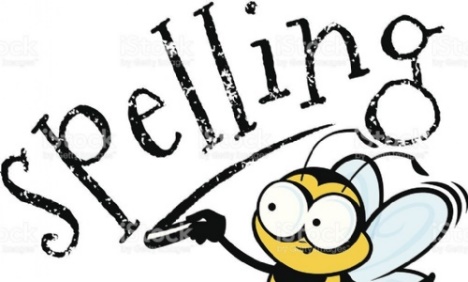 Look at the words in the boxes below. Choose which word would complete the sentences. Are you ____________ enough to go into the dark cave?She ________ removed the spider from the bathroom. Please _____ down so I can catch up with you. We are going so ________ I am sure we will be last. The children laughed and ran ________ into the sea. I am always ___________ to be on holiday. The bells rang so _________ that we covered our ears. A _________ bang made us all jump. bravelybraveslowslowlyslowesthappilyhappyhappierloudloudly